Unit 4: Direct Proportion & InequalitiesUnit 4: Direct Proportion & InequalitiesName: ________________________Name: ________________________Name: ________________________Name: ________________________Per: ___________Which of the following sets of values completes the function table?Which of the following sets of values completes the function table?0, 1, 2 	5, 8, 11 	5, 6, 76, 9, 12Use the table below for questions 2 – 4.Use the table below for questions 2 – 4.Use the table below for questions 2 – 4.Use the table below for questions 2 – 4.Use the table below for questions 2 – 4.Use the table below for questions 2 – 4.Use the table below for questions 2 – 4. Mrs. Miller is buying hot dog buns for a cookout. Using the table as a guide, how many packages will she need to buy to have 48 buns? Mrs. Miller is buying hot dog buns for a cookout. Using the table as a guide, how many packages will she need to buy to have 48 buns? Mrs. Miller is buying hot dog buns for a cookout. Using the table as a guide, how many packages will she need to buy to have 48 buns? Mrs. Miller is buying hot dog buns for a cookout. Using the table as a guide, how many packages will she need to buy to have 48 buns? Mrs. Miller is buying hot dog buns for a cookout. Using the table as a guide, how many packages will she need to buy to have 48 buns? Mrs. Miller is buying hot dog buns for a cookout. Using the table as a guide, how many packages will she need to buy to have 48 buns? Mrs. Miller is buying hot dog buns for a cookout. Using the table as a guide, how many packages will she need to buy to have 48 buns?16 18 10 10 121212What is the rule to find the value of the missing term?What is the rule to find the value of the missing term?What is the rule to find the value of the missing term?What is the rule to find the value of the missing term?What is the rule to find the value of the missing term?What is the rule to find the value of the missing term?What is the rule to find the value of the missing term?y = 3xy = x + 2y = x + 2y = x + 3y = x + 3y = x + 3What is the value of y if x-value is 8 (using the equation you used in #3)?What is the value of y if x-value is 8 (using the equation you used in #3)?What is the value of y if x-value is 8 (using the equation you used in #3)?What is the value of y if x-value is 8 (using the equation you used in #3)?What is the value of y if x-value is 8 (using the equation you used in #3)?What is the value of y if x-value is 8 (using the equation you used in #3)?What is the value of y if x-value is 8 (using the equation you used in #3)?9 152424363636Use the following information for questions 5-6. Malia earns $5 for every hour that she babysits.Which equation can be used to find t, the total amount Malia will earn after babysitting h hours?Use the following information for questions 5-6. Malia earns $5 for every hour that she babysits.Which equation can be used to find t, the total amount Malia will earn after babysitting h hours?Use the following information for questions 5-6. Malia earns $5 for every hour that she babysits.Which equation can be used to find t, the total amount Malia will earn after babysitting h hours?Use the following information for questions 5-6. Malia earns $5 for every hour that she babysits.Which equation can be used to find t, the total amount Malia will earn after babysitting h hours?Use the following information for questions 5-6. Malia earns $5 for every hour that she babysits.Which equation can be used to find t, the total amount Malia will earn after babysitting h hours?Use the following information for questions 5-6. Malia earns $5 for every hour that she babysits.Which equation can be used to find t, the total amount Malia will earn after babysitting h hours?Use the following information for questions 5-6. Malia earns $5 for every hour that she babysits.Which equation can be used to find t, the total amount Malia will earn after babysitting h hours?h = 5 + tt = 5 + hh = 5th = 5tt = 5ht = 5ht = 5hHow much will Malia earn if she babysits for 8 hours?How much will Malia earn if she babysits for 8 hours?How much will Malia earn if she babysits for 8 hours?How much will Malia earn if she babysits for 8 hours?How much will Malia earn if she babysits for 8 hours?How much will Malia earn if she babysits for 8 hours?How much will Malia earn if she babysits for 8 hours?$10 $25$40$40$50 $50 $50 Which of the following is a solution to the inequality?Which of the following is a solution to the inequality?Which of the following is a solution to the inequality?Which of the following is a solution to the inequality?Which of the following is a solution to the inequality?Which of the following is a solution to the inequality?Which of the following is a solution to the inequality?7.57.67.87.8None of theseNone of theseNone of theseWhich of the following is a solution of the inequality y – 5 ≥ 8?Which of the following is a solution of the inequality y – 5 ≥ 8?Which of the following is a solution of the inequality y – 5 ≥ 8?Which of the following is a solution of the inequality y – 5 ≥ 8?Which of the following is a solution of the inequality y – 5 ≥ 8?Which of the following is a solution of the inequality y – 5 ≥ 8?Which of the following is a solution of the inequality y – 5 ≥ 8?8 10 1212 15 15 15Which inequality is graphed? 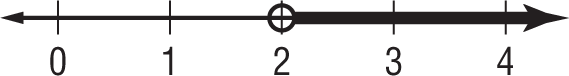 Which inequality is graphed? Which inequality is graphed? Which inequality is graphed? Which inequality is graphed? Which inequality is graphed? Which inequality is graphed? t ≥ 2t ≤ 2t ≤ 2t > 2t > 2t < 2t < 2The inequality h ≥ 48 represents the minimum height h necessary to ride a certain roller coaster. Who can ride the roller coaster?The inequality h ≥ 48 represents the minimum height h necessary to ride a certain roller coaster. Who can ride the roller coaster?The inequality h ≥ 48 represents the minimum height h necessary to ride a certain roller coaster. Who can ride the roller coaster?Sara onlyAnna onlyAnna onlyAnna & SaraAnna, Patrick & MiguelAnna, Patrick & MiguelZachary can spend at most $100 on new clothes. Which inequality represents this situation?Zachary can spend at most $100 on new clothes. Which inequality represents this situation?Zachary can spend at most $100 on new clothes. Which inequality represents this situation?Zachary can spend at most $100 on new clothes. Which inequality represents this situation?Zachary can spend at most $100 on new clothes. Which inequality represents this situation?Zachary can spend at most $100 on new clothes. Which inequality represents this situation?Zachary can spend at most $100 on new clothes. Which inequality represents this situation?s < 100s > 100s ≤ 100s ≤ 100s ≥ 100s ≥ 100s ≥ 100Which table matched the equation y=6.2x?Which table matched the equation y=6.2x?Which table matched the equation y=6.2x?Which table matched the equation y=6.2x?Which table matched the equation y=6.2x?Which table matched the equation y=6.2x?Which table matched the equation y=6.2x?How many solutions does the inequality  have?How many solutions does the inequality  have?How many solutions does the inequality  have?How many solutions does the inequality  have?How many solutions does the inequality  have?How many solutions does the inequality  have?How many solutions does the inequality  have?NoneNoneOne, x can only equal 4One, x can only equal 4One, x can only equal 4One, x can only equal 4One, x can only equal 4Five, x can equal 0, 1, 2, 3 & 4Five, x can equal 0, 1, 2, 3 & 4Infinitely many solutionsInfinitely many solutionsInfinitely many solutionsInfinitely many solutionsInfinitely many solutions